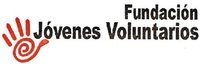 10º Décimo AniversarioPRIMER ENCUENTRO MUNDIAL VOLUNTARIADO JUVENIL 201116 al 26 de Septiembre 2011 – Lima – Perú Lima, 15 de marzo del 2011INVITACION OFICIALEn nombre de la FUNDACION JOVENES VOLUNTARIOS, (FUNJOVOL), Organización de Voluntariado Juvenil de carácter Nacional e Internacional, Fundada el 24 de Julio del año 2001 en la Ciudad de Lima Perú, y actualmente contando con sedes en Colombia, Perú, Venezuela y España.La FUNDACION JOVENES VOLUNTARIOS (FUNJOVOL), Con motivo de nuestro Décimo Aniversario, impulso la idea que dentro del marco de la Semana celebratoria, realizar el Evento: Primer Encuentro Mundial de Voluntariado Juvenil 2011, con el Eslogan “JOVEN CAMBIA TU MUNDO”, a realizarse en la ciudad de Lima Perú,  los días 19, 20, 21, 22 de septiembre del año 2011. Convocando a Organizaciones Juveniles de carácter: Social, Político, Humanista, ONG`s, Fundaciones, Instituciones Religiosas, Ecologistas, Asociaciones Civiles sin fines de lucro, Institutos Ministerios y Secretarias de la Juventud, Organismos Internacionales de Juventud, etc.Se llevaran a cabo (3) días de Conferencias, en las que participaran Ponentes y Especialistas en temas de Voluntariado Juvenil, de talla Internacional, así como Organizaciones Mundiales que consolidan diversas temáticas a favor de la Juventud.Se han diseñado una dinámica para el desarrollo del Primer Encuentro Mundial de Voluntariado Juvenil 2011, de la siguiente manera:CAPACITACION DE ALTO NIVEL: DIA: Lunes 19/09/2011OBJETIVO: Las Ponencias estarán dedicadas a la capacitación de los Jóvenes en temas de Liderazgo Juvenil en alto Nivel, y las Fortalezas del Voluntariado Juvenil.TEMATICAS DE LA JUVENTUD: DIA: Martes 20/09/2011OBJETIVO: Las Ponencias estarán dedicadas al Desarrollo de Debates sobre diferentes temas en problemáticas Sociales, que afectan a la Juventud Voluntaria. APORTES PARA LA JUVENTUD: DIA: Miércoles 21/09/2011OBJETIVO: Las Ponencias de este día estarán a cargo de los Organismos Internacionales, ellos brindaran diversos mecanismos de apoyo y Fortalezas a la Juventud Voluntaria, así mismo habrá un Debate abierto sobre las Conclusiones y el destino de un nuevo Encuentro para la Juventud Voluntaria. EXPOSICION EXPRESATE: DIA: Jueves 22/09/2011OBJETIVO: Exposición Informativa sobre las Organizaciones Juveniles, Organismos Internacionales, y Ponentes Invitados, al Primer Encuentro Mundial de Voluntariado Juvenil 2011. OBJETIVO GENERAL: Crear la Primera Plataforma Juvenil, como una Red Mundial de Organizaciones de carácter Social y de Voluntariado Juvenil, de los (4) continentes, y elevar esta iniciativa para crear una Institución Mundial que represente los intereses y afines del Voluntariado Juvenil. OBJETIVOS ESPECIFICOS: Crear una Red Mundial de Organizaciones de carácter Social y de Voluntariado Juvenil.Establecer Mecanismos y Estrategias de Participación y Asocianismo de la Juventud a través de sus contribuciones Voluntarias, a las comunidades mas necesitadas de cada uno de sus países.Fomentar Políticas de Juventud, que beneficien a los Jóvenes Voluntarios, y solicitar a los Gobiernos de cada uno de sus países el reconocimiento oficial, sobre el Potencial y el aporte de los Jóvenes Voluntarios en sus Sociedades.Crear Mecanismos de Formación y captación de la Juventud en las actividades de Interés Social así como de Servicio Voluntario. QUIENES PUEDEN PARTICIPAR: Jóvenes mayores de 15 a 35años de edad, tienen que ser miembros de alguna Organización Juvenil, u Organismo Gubernamental o de la Sociedad civil, que realice labores de Voluntariado Juvenil.INSCRIPCIONES: Son totalmente gratuitas, tendrá que acceder a la página Web: www.jovenesvoluntarios.org  o enviar formulario adjunto a esta invitación a los correos: jovenesvoluntarios@hotmail.com jovenesvoluntarios@yahoo.com jovenesvoluntarios@peru.com debe llenar todos los datos solicitados.Habrá una comisión de Selección de los candidatos que postulen para participar del Décimo Aniversario de la FUNDACION JOVENES VOLUNTARIOS (FUNJOVOL). Los seleccionados se le notificara a su cuenta personal por medio de un correo electrónico. TRAMITES: Los Jóvenes menores de edad tendrá que venir con otro miembro adulto de su Organización el cual asumirá la responsabilidad de Tutor del menor.Deberán gestionar en su país de origen con las autoridades respectivas, los tramites de permiso de salida de menores de edad.Debe informase en los consulados y embajadas del país de Perú, en cada país de origen de los postulantes si requieren un tipo de  Visa para ingresar al país del Perú.Si requiere algún tipo de Invitación especial por parte de la FUNJOVOL, para tramitar su Visa o Gestionar el apoyo económico para el traslado hasta Perú, solicítenosla con anticipación y se la haremos llegar.NOTAS IMPORTANTES QUE DEBARA TOMAR EN CUENTA:Todos los Jóvenes que deseen participar del PRIMER ENCUENTRO MUNDIAL DEL VOLUNTARIADO JUVENIL 2011, “JOVEN CAMBIA TU MUNDO”, deberán también participar dentro de todo el marco celebratorio del 10º Décimo Aniversario de la FUNDACION JOVENES VOLUNTARIOS,  Por lo cual le comunicamos que el evento Aniversario inicia el viernes 16 de Septiembre y termina el día lunes 26 del mismo mes, del presente año.Su traslado de ida y vuelta hasta la ciudad de Lima Perú, desde su país de origen, deberá ser programada y comprados los boletos con esas fechas de programación.Cada Joven u Organización Juvenil, deberá asumir el costos de su Boleto aéreo o terrestre, desde su ciudad de Origen, hasta la ciudad de Lima Perú, así mismo cada uno deberá traer por su cuenta la Bolsa de viaje.La FUNDACION JOVENES VOLUNTARIOS, asumirá todos los gastos de Estadía por los (10) diez días que permanecerá en la Ciudad de Lima – Perú, Traslados Aeropuerto – Hoteles y Albergues de Estadía, Hotel, Albergues, Alimentación, Cenas, Almuerzos, Desayunos, Tours Turísticos, Stands, Franelas, Gorras, Guías, Interpretes, Material de apoyo, etc.Todo Joven que participe del PRIMER ENCUENTRO MUNDIAL DEL VOLUNTARIADO JUVENIL 2011, “JOVEN CAMBIA TU MUNDO”, deberá participar de manera formal en todas las Actividades sin excepción alguna, del 10º Décimo Aniversario de la FUNDACION JOVENES VOLUNTARIOS, ya que tenemos un Programa Celebratorio donde están vinculados todos los Jóvenes Postulantes Invitados, así como los Ponentes y Organismo Internacionales.Todos los Jóvenes, y Ponentes Invitados, de las diferentes Organizaciones Juveniles y Organismos Mundiales de la Juventud, deberán traer material de apoyo de sus Organizaciones como: Afiches, Volantes, Trípticos, Franelas, Gorras, y material de apoyo que le sirva para la Exposición programada dentro de las actividades del PRIMER ENCUENTRO MUNDIAL DEL VOLUNTARIADO JUVENIL 2011, “JOVEN CAMBIA TU MUNDO”.Todos los Jóvenes, y Ponentes Invitados, de las diferentes Organizaciones Juveniles y Organismos Mundiales de la Juventud, deberán traer un Traje Formal, o el uniforme de su Organización, para la Ceremonia Oficial del 10º Décimo Aniversario de la FUNDACION JOVENES VOLUNTARIOS.La ciudad de Lima – Perú, tiene un temperatura climática de 18º a 21º grados, por lo cual le sugerimos traer Ropa de Invierno así como de verano.Se les enviara a los Jóvenes Postulantes, seleccionados a participar del 10º Décimo Aniversario de la FUNDACION JOVENES VOLUNTARIOS, el Programa Oficial celebratorio, tan pronto se les envié a su cuenta de correo electrónico, notificándole su selección y participación del evento.Sin más que hacer referencia a la presente Invitación, quedamos de usted, no sin antes reiterarle las muestras de nuestra más alta estima y consideración personal.                                       Cordialmente;

HECTOR DAVID CARVAJAL
Presidente Fundador
Organizador General del Décimo Aniversario FUNJOVOL

IRENE MOGOLLON 
Presidenta Fundadora
Organizadora General del Décimo Aniversario FUNJOVOL

GEREMY CASTRO 
Presidenta - FUNJOVOL - VENEZUELA
Comisión Organizadora del Décimo Aniversario FUNJOVOL
AMERICO OROS  
Presidente - FUNJOVOL - PERU
Comisión Organizadora del Décimo Aniversario FUNJOVOL

MARISOL SOLER
Presidenta - FUNJOVOL - COLOMBIA
Comisión Organizadora del Décimo Aniversario FUNJOVOL

MARISOL MATZUMURA
Presidenta - FUNJOVOL - ESPAÑA
Comisión Organizadora del Décimo Aniversario FUNJOVOL